На предприятии горнорудного дивизиона Росатома введено в эксплуатацию новое оборудованиеЛовозерский ГОК модернизировал оборудование обогатительной фабрикиЛовозерский горно-обогатительный комбинат (предприятие горнорудного дивизиона Госкорпорации «Росатом») модернизировал оборудование обогатительной фабрики.Завершен монтаж сушильной барабанной установки (печи СБОУ) российского производства. Печь смонтирована собственными силами. Также произведены замена лент и ремонт приводов конвейеров, установка новых весов, монтаж насосов водоотлива. Приобретены три грохота для разделения рудной массы по фракциям.Кроме того, на предприятии продолжается капитальный ремонт концентрационных столов и винтовых сепараторов. Ожидается, что завершение работ поможет увеличить коэффициент извлечения полезного продукта из руды до 80–81%.«Модернизация обогатительной фабрики позволяет повысить извлечение лопарита из руды, что гарантирует стабильные объемы поставок на Соликамский магниевый завод, где из лопаритового концентрата выделяются редкоземельные металлы. В дальнейшем запланированы проведение научно-исследовательских и лабораторных работ по вовлечению в производство мелких фракций лопаритового концентрата. Это должно повысить извлечение уже до 85–87%», — сказал генеральный директор ООО «Ловозерский ГОК» Владимир Федяков.Справка:Горнорудный дивизион «Росатома» (АО «Атомредметзолото») консолидирует цепочку от добычи до производства редкоземельных металлов (РЗМ), а его ключевой задачей является развитие разделительного производства на ОАО «СМЗ» с целью увеличения мощностей производства и обеспечения сырьевой независимости страны. АО «Атомредметзолото» реализует проекты в рамках соглашения Росатома с Правительством РФ по направлению «Редкие и редкоземельные металлы» в составе дорожной карты развития высокотехнологичной области «Технологии новых материалов и веществ».ООО «Ловозерский ГОК» — единственное горнодобывающее предприятие в стране, которое добывает и обогащает руду редкоземельных металлов — лопарит. Лопаритовый концентрат предприятие поставляет в ОАО «Соликамский магниевый завод», где из него извлекают тантал, ниобий, титан и производят коллективный концентрат других редкоземельных металлов. Акции ОАО «Соликамский магниевый завод» (Пермский край) и доли в уставном капитале ООО «Ловозерский ГОК» (Мурманская область) в 2023 году были переданы Госкорпорации «Росатом» в качестве имущественного взноса Российской Федерации, в соответствии с указом Президента Российской Федерации и распоряжением Правительства России. Программа модернизации устаревшего оборудования предприятия стало возможной после передачи контроля над ним горнорудному дивизиону Госкорпорации «Росатом». Итогом реализации запланированных мероприятий станет сохранение, а в перспективе — наращивание объемов добычи редкоземельных металлов. А это, в свою очередь, решает стратегическую задачу обеспечения сырьевого суверенитета России.  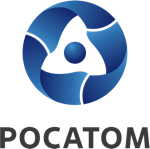 Медиацентр атомнойпромышленности
atommedia.onlineПресс-релиз04.06.24